UNIVERSIDAD AUTÓNOMA DE BAJA CALIFORNIA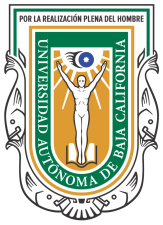 Coordinación General de Formación BásicaCoordinación General de Formación Profesional y Vinculación UniversitariaCONVOCATORIA DE APOYO A PROYECTOS DE SERVICIO SOCIAL 2019Carta compromiso para académicosMexicali, B.C., a____ de_______________de 2019Por este conducto manifiesto expresamente a los organizadores de la XV Convocatoria de apoyo a Proyectos de Servicio Social 2019 mi compromiso de participar como RESPONSABLE del proyecto (nombre del proyecto), de acuerdo con las actividades que en él se establecen y con las siguientes obligaciones: Entregar relación de los alumnos asignados al proyecto emitida por el Sistema Integral de Servicio Social (SISS).Solicitar copia del estado de cuenta actual de la credencial inteligente debidamente activada de los alumnos a los que se les depositará la beca.Registrar a los alumnos en el sistema de becas.Solicitar oportunamente las becas de los prestadores de servicio social.Llevar un control pertinente del recurso aprobado (se depositará únicamente la cantidad asignada a cada prestador de servicio social, mismo que no podrá transferir a ningún otro prestador participante).Entregar el informe final y evidencias en tiempo y forma, utilizando el formato establecidoParticipar en el Coloquio de Experiencias de la convocatoria de apoyo a proyectos de servicio social que organiza la UABC.A t e n t a m e n t e:Director (a) de la unidad académica      Académico(a) responsable           Académico(a) corresponsable